ДОГОВОР№об образовании по образовательным программамдошкольного образованияг. Новороссийск							"___"  _________20__г.Муниципальное бюджетноедошкольное образовательное учреждение   общеразвивающего вида детский сад № 75 «Ивушка»муниципального образования город Новороссийск, осуществляющее образовательную деятельность (далее – образовательная организация) на основании лицензии от "31" июля 2012г. N 04537 выданной министерством образования и науки Краснодарского края, именуемый в дальнейшем "Исполнитель", в лице заведующего Козловцевой Надежды  Сергеевны, действующего на основании Устава утвержденным приказом Управления образования муниципального образования город Новороссийск от11.11.2021 № 997, и ______________________________________________________________________________________ (фамилия, имя, отчество)именуем в дальнейшем "Заказчик", действующего на основании Паспорта ______________________________________________________________________________________                                                     (документ, серия, кем выдан, дата выдачи)в интересах несовершеннолетнего ________________________________________________________                                                                                                                                      (фамилия, имя, отчество, дата рождения)свидетельство о рождении: ______________________________________________________________проживающего по адресу: _________________________________________________________ именуем в дальнейшем "Воспитанник", совместно именуемые "Стороны", заключили настоящий  Договор о нижеследующем:I. Предмет договора1.1. Предметом договора являются оказание образовательной организацией Воспитаннику образовательных услуг в рамках реализации основной образовательной программы дошкольного образования (далее - образовательная программа) в соответствии с федеральным государственным образовательным стандартом дошкольного образования (далее - ФГОС дошкольного образования), содержание Воспитанника в образовательной организации, присмотр и уход за Воспитанником.1.2. Форма обучения - очная.1.3. Наименование образовательной программы: «Основная общеобразовательная программа – дошкольного образования муниципального бюджетного дошкольного образовательного учреждения   общеразвивающего вида детский сад № 75 «Ивушка» муниципального образования город Новороссийск».1.4. Срок освоения образовательной программы (продолжительность обучения) на момент подписания настоящего Договора составляет 3 (три) года и 17 дней.1.5. Режим пребывания Воспитанника в образовательной организации —режим полного дня (12-ти часового пребывания).1.6. Воспитанник зачисляется в группу общеразвивающей направленности.1.7 Язык образования- русский язык.II. Взаимодействие Сторон 2.1. Исполнитель вправе:2.1.1. Самостоятельно осуществлять образовательную деятельность.2.1.2. Предоставлять Воспитаннику дополнительные образовательные услуги (за рамками образовательной деятельности), наименование, объем и форма которых определены в приложении, являющемся неотъемлемой частью настоящего Договора (далее - дополнительные образовательные услуги).2.1.3. Устанавливать и взимать с Заказчика плату за дополнительные образовательные услуги, утвержденные Постановлением администрации муниципального образования город Новороссийск.2.2. Заказчик вправе:2.2.1. Участвовать в образовательной деятельности образовательной организации, в том числе, в формировании образовательной программы.2.2.2. Получать от Исполнителя информацию: по вопросам организации и обеспечения надлежащего исполнения услуг, предусмотренных разделом I настоящего Договора; о поведении, эмоциональном состоянии Воспитанника во время его пребывания вобразовательной организации, его развитии и способностях, отношении к образовательной деятельности.2.2.3. Знакомиться с уставом образовательной организации, с лицензией на осуществление образовательной деятельности, с образовательными программами и другими документами, регламентирующими организацию и осуществление образовательной деятельности, права и обязанности Воспитанника и Заказчика.2.2.4. Выбирать виды дополнительных образовательных услуг, в том числе, оказываемых Исполнителем Воспитаннику за рамками образовательной деятельности на возмездной основе.2.2.5. Находиться с Воспитанником в образовательной организации в период его адаптации в течение   3-х дней по 1 часу.(продолжительность пребывания Заказчика в образовательной организации)2.2.6. Принимать участие в организации и проведении совместных мероприятий с детьми в образовательной организации (утренники, развлечения, физкультурные праздники, досуги, дни здоровья и др.).2.2.7. Принимать участие в деятельности коллегиальных органов управления, предусмотренных уставом образовательной организации.2.3. Исполнитель обязан:2.3.1. Обеспечить Заказчику доступ к информации для ознакомления с уставом образовательной организации, с лицензией на осуществление образовательной деятельности, с образовательными программами и другими документами, регламентирующими организацию и осуществление образовательной деятельности, права и обязанности Воспитанников и Заказчика.2.3.2. Обеспечить надлежащее предоставление услуг, предусмотренных разделом Iнастоящего Договора, в полном объеме в соответствии с федеральным государственным образовательным стандартом, образовательной программой (частью образовательной программы) и условиями настоящего Договора.2.3.3. Довести до Заказчика информацию, содержащую сведения о предоставлении платных образовательных услуг в порядке и объеме, которые предусмотрены Законом Российской Федерации от 07.02.1992г. N 2300-1 «О защите прав потребителей» и Федеральным законом от 29.12.2012г. N 273-ФЗ "Об образовании в Российской Федерации".2.3.4. Обеспечивать охрану жизни и укрепление физического и психического здоровья Воспитанника, его интеллектуальное, физическое и личностное развитие, развитие его творческих способностей и интересов.2.3.5. При оказании услуг, предусмотренных настоящим Договором, учитывать индивидуальные потребности Воспитанника, связанные с его жизненной ситуацией и состоянием здоровья, определяющие особые условия получения им образования, возможности освоения Воспитанником образовательной программы на разных этапах ее реализации.2.3.6. При оказании услуг, предусмотренных настоящим Договором, проявлять уважение к личности Воспитанника, оберегать его от всех форм физического и психологического насилия, обеспечить условия укрепления нравственного, физического и психологического здоровья, эмоционального благополучия Воспитанника с учетом его индивидуальных особенностей.2.3.7. Создавать безопасные условия обучения, воспитания, присмотра и ухода за Воспитанником, его содержания в образовательной организации в соответствии с установленными нормами, обеспечивающими его жизнь и здоровье.2.3.8. Обучать Воспитанника по образовательной программе, предусмотренной пунктом 1.3 настоящего Договора.2.3.9. Обеспечить реализацию образовательной программы средствами обучения и воспитания, необходимыми для организации учебной деятельности и создания развивающей предметно-пространственной среды.2.3.10. Обеспечивать Воспитанника необходимым сбалансированным 4х разовым питанием:2.3.11. Переводить Воспитанника в следующую возрастную группу.2.3.12. Уведомить Заказчика за 30 дней о нецелесообразности оказания Воспитаннику образовательной услуги в объеме, предусмотренном разделом I настоящего Договора, вследствие его индивидуальных особенностей, делающих невозможным или педагогически нецелесообразным оказание данной услуги.2.3.13. Обеспечить соблюдение требований Федерального закона от 27.07.2006г. N 152-ФЗ "О персональных данных" в части сбора, хранения и обработки персональных данных Заказчика и Воспитанника.2.4. Заказчик обязан:2.4.1. Соблюдать требования учредительных документов Исполнителя, правил внутреннего распорядка и иных локальных нормативных актов, общепринятых норм поведения, в том числе, проявлять уважение к педагогическим и научным работникам, инженерно-техническому, административно-хозяйственному, производственному, учебно-вспомогательному, медицинскому и иному персоналу Исполнителя и другим воспитанникам, не посягать на их честь и достоинство.2.4.2. Своевременно вносить плату за предоставляемые Воспитаннику дополнительные образовательные услуги, указанные в приложении к настоящему Договору, в размере и порядке, определенными в разделе 3.4 настоящего Договора, а также плату за присмотр и уход за Воспитанником 2.4.3. При поступлении Воспитанника в образовательную организацию и в период действия настоящего Договора своевременно представлять Исполнителю все необходимые документы, предусмотренные уставом образовательной организации.2.4.4. Незамедлительно сообщать Исполнителю об изменении контактного телефона и места жительства.2.4.5. Обеспечить посещение Воспитанником образовательной организации согласно правилам внутреннего распорядка Исполнителя.2.4.6. Информировать Исполнителя о предстоящем отсутствии Воспитанника в образовательной организации или его болезни.В случае заболевания Воспитанника, подтвержденного заключением медицинской организации либо выявленного медицинским работником Исполнителя, принять меры по восстановлению его здоровья и не допускать посещения образовательной организации Воспитанником в период заболевания.2.4.7. Представлять справку после перенесенного заболевания, а также отсутствия ребенка более 5 календарных дней (за исключением выходных и праздничных дней), с указанием диагноза, длительности заболевания, сведений об отсутствии контакта с инфекционными больными.2.4.8. Бережно относиться к имуществу Исполнителя, возмещать ущерб, причиненный Воспитанником имуществу Исполнителя, в соответствии с законодательством Российской Федерации.III. Размер, сроки и порядок оплаты за присмотр и уход за Воспитанником3.1. Стоимость услуг Исполнителя по присмотру и уходу за Воспитанником (далее - родительская плата) составляет:В отношении детей в возрасте до 3 лет в сумме 1892 (одна тысяча восемьсот девяносто два) рубля в месяц.В отношении детей в возрасте от 3 лет в до 7 лет в сумме 2195 (две тысячи сто девяносто пять) рублей  в месяц.За присмотр и уход за детьми-инвалидами, детьми-сиротами и детьми, оставшимися без попечения родителей, а также за детьми с туберкулезной интоксикацией, обучающимися в государственных и муниципальных образовательных организациях, реализующих образовательную программу дошкольного образования , родительская плата не взимается (часть3 и 65 Федерального закона от 29 декабря 2012 г.№ 272-ФЗ  Об образовании в Российской Федерации (Собрание законодательства Российской Федерации,2012, №53, ст.7598,2013,№19, ст.2326 №30,ст. 4036, № 48,ст.6165))Не допускается включение расходов на реализацию образовательной программы дошкольного образования, а также расходов на содержание недвижимого имущества образовательной организации в родительскую плату за присмотр и уход за Воспитанником.3.2.Начисление родительской платы производится за следующий месяц, в следующем месяце производится перерасчет родительской платы из расчета фактически оказанной услуги по присмотру и уходу, соразмерно количеству календарных дней, в течение которых оказывалась услуга.3.3. Заказчик ежемесячно вносит родительскую плату за присмотр и уход за Воспитанником, указанную в пункте 3.1 настоящего Договора3.4.Оплата производится ежемесячно не позднее  15-го числа  текущего месяца через кредитные организации (их филиалы, отделения) на расчетный счет, указанного в разделе 8 настоящего договора.IV. Размер, сроки и порядок оплаты дополнительныхобразовательных услуг4.1. Полная стоимость дополнительных образовательных услуг, наименование, перечень и форма предоставления которых определены постановлением администрации муниципального образования города Новороссийска, указаны в приложении № 1 к настоящему Договору.Увеличение стоимости платных дополнительных образовательных услуг возможно только после утверждения соответствующего постановления администрации образования город Новороссийск.4.2. Заказчик ежемесячно оплачивает дополнительные образовательные услуги.4.3. Оплата производится в срок до 10 числа месяца, следующего за периодом оплаты в безналичном порядке на расчетный счет, указанный в разделе 8 настоящего Договора.4.4. На оказание платных образовательных услуг, предусмотренных настоящим Договором, может быть составлена смета.V. Ответственность за неисполнение или ненадлежащееисполнение обязательств по договору, порядок разрешения споров 5.1. За неисполнение либо ненадлежащее исполнение обязательств по настоящему Договору Исполнитель и Заказчик несут ответственность, предусмотренную законодательством Российской Федерации и настоящим Договором.5.2. Заказчик при обнаружении недостатка платной образовательной услуги, в том числе оказания ее не в полном объеме, предусмотренном образовательными программами (частью образовательной программы), вправе по своему выбору потребовать:а) безвозмездного оказания образовательной услуги;б) соразмерного уменьшения стоимости, оказанной платной образовательной услуги;в) возмещения понесенных им расходов по устранению недостатков оказанной платной образовательной услуги своими силами или третьими лицами.5.3.Заказчик вправе отказаться от исполнения настоящего Договора и потребовать полноговозмещения убытков, если   в течение одного месяца недостатки платной образовательной услуги не устранены Исполнителем.5.4. Заказчик вправе отказаться от исполнения настоящего Договора, если им обнаружен существенный недостаток оказанной платной образовательной услуги (неустранимый недостаток, или недостаток, который не может быть устранен без несоразмерных расходов либо затрат времени, или выявляется неоднократно, или проявляется вновь после его устранения) или иные существенные отступления от условий настоящего Договора.5.5. Заказчик вправе в случае, если Исполнитель нарушил сроки оказания платной образовательной услуги (сроки начала и (или) окончания оказания платной образовательной услуги и (или) промежуточные сроки оказания платной образовательной услуги) либо если во время оказания платной образовательной услуги стало очевидным, что она не будут осуществлена в срок, по своему выбору:а) назначить Исполнителю новый срок, в течение которого Исполнитель должен приступить к оказанию платной образовательной услуги и (или) закончить оказание платной образовательной услуги;б) поручить оказать платную образовательную услугу третьим лицам за разумную цену и потребовать от Исполнителя возмещения понесенных расходов;в) потребовать уменьшения стоимости платной образовательной услуги;г) расторгнуть настоящий Договор.5.6. Заказчик вправе потребовать полного возмещения убытков, причиненных ему в связи с нарушением сроков начала и (или) окончания оказания платной образовательной услуги, а также в связи с недостатками платной образовательной услуги в порядке, установленном законодательством Российской Федерации.VI. Основания изменения и расторжения договора 6.1. Условия, на которых заключен настоящий Договор, могут быть изменены по соглашению сторон.6.2. Все изменения и дополнения к настоящему Договору должны быть совершены в письменной форме и подписаны уполномоченными представителями Сторон.6.3. Настоящий Договор может быть расторгнут по соглашению сторон. По инициативе одной из сторон настоящий Договор может быть расторгнут по основаниям, предусмотренным действующим законодательством Российской Федерации.VII. Заключительные положения7.1. Настоящий     договор     вступает в   силу со дня его подписания     Сторонами и действует   до "___" _________ 20____ г.7.2. Настоящий Договор составлен в экземплярах, имеющих равную юридическую силу, по одному для каждой из Сторон.7.3. Стороны обязуются письменно извещать друг друга о смене реквизитов, адресов и иных существенных изменениях.7.4. Все споры и разногласия, которые могут возникнуть при исполнении условий настоящего Договора, Стороны будут стремиться разрешать путем переговоров.7.5. Споры, не урегулированные путем переговоров, разрешаются в судебном порядке, установленном законодательством Российской Федерации.7.6. Ни одна из Сторон не вправе передавать свои права и обязанности по настоящему Договору третьим лицам без письменного согласия другой Стороны.7.7. При выполнении условий настоящего Договора Стороны руководствуются законодательством Российской Федерации.VIII. Реквизиты и подписи сторонОтметка о получении 2-го экземпляра договора ЗаказчикомДата: ____________ Подпись: ___________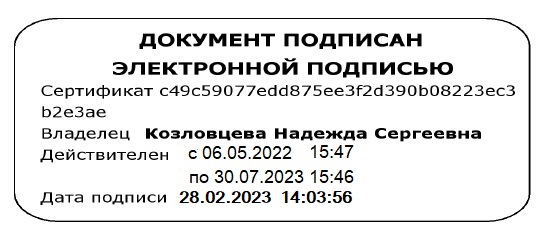 Завтрак08:10 –  8:30Второй завтрак10:00 – 11:00Обед11:55 – 12:30Полдник, ужин16:00 – 16:30Исполнитель: Муниципальное бюджетное дошкольное образовательное учреждение детский сад  общеразвивающего вида № 75 «Ивушка» муниципального образования  город Новороссийск.Адрес: 353982, Российская Федерация, Краснодарский Край, город Новороссийск, ул. Красного Октября, 55ИНН:2315078540КПП: 231501001ОКПО:47470109р/с 03234643037200001800л/с 925.41.023.0 ЮЖНОЕ ГУ БАНКА РОССИИ/УФК ПОКРАСНОДАРСКОМУ КРАЮ Г. КРАСНОДАРБИК: 010349101 г. НовороссийскТелефон: 8(8617) 274-024эл. почта: mdoy-75@yandex.ruЗаведующая  МБДОУ № 75Козловцева Надежда Сергеевна___________________________Заказчик:___________________________________Паспорт серия _________№__________Выдан: ____________________________дата выдачи: ______________________проживающего по адресу:___________________________________тел. _____________________________________________________________________________________Подпись      родителя, законного представителя